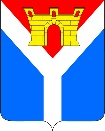 АДМИНИСТРАЦИЯ УСТЬ-ЛАБИНСКОГО ГОРОДСКОГО ПОСЕЛЕНИЯ УСТЬ-ЛАБИНСКОГО РАЙОНАП О С Т А Н О В Л Е Н И Еот 20.01.2023                                                                                                        № 41город Усть-ЛабинскО внесении изменений в постановление администрации                              Усть-Лабинского городского поселения Усть-Лабинского района                    от 02 июля 2012 г. № 302 «Об утверждении Положения об                                 оплате труда работников муниципального бюджетного учреждения «Город» Усть-Лабинского городского поселения Усть-Лабинского районаВ соответствии со статьей 144 Трудового кодекса Российской Федерации, Федеральным законом от 06 октября 2003 г. № 131-ФЗ «Об общих принципах организации местного самоуправления в Российской Федерации», Уставом    Усть-Лабинского городского поселения Усть-Лабинского района,                       п о с т а н о в л я ю:	1. Утвердить изменения в постановление администрации Усть-Лабинского городского поселения Усть-Лабинского района от 02 июля 2012 г. № 302 «Об утверждении Положения об оплате труда работников муниципального                                                бюджетного учреждения «Город» Усть-Лабинского городского поселения                                                         Усть-Лабинского района»  согласно приложению к настоящему постановлению.	2. Отделу по общим и организационным вопросам администрации       Усть-Лабинского городского поселения Усть-Лабинского района (Владимирова М.А.) обнародовать настоящее постановление путем размещения его на официальном сайте администрации Усть-Лабинского городского поселения Усть-Лабинского района в информационно-телекоммуникационной сети Интернет. 3. Контроль за выполнением настоящего постановления возложить на заместителя главы Усть-Лабинского городского поселения Усть-Лабинского района Титаренко А.Г.         4. Постановление вступает в силу после его официального обнародования.Глава Усть-Лабинского городского поселенияУсть-Лабинского района                                                                С.А. Гайнюченко                             ПРИЛОЖЕНИЕ                                                                      УТВЕРЖДЕНЫ			                                        постановлением                                                                       администрации Усть-Лабинского                                                                                          городского  поселения                                                                       Усть-Лабинского района 	                                                            от 20.01.2023 № 41    Изменения, вносимые в постановление администрации Усть-Лабинского городского поселения Усть-Лабинского района от 02 июля 2012 г. № 302                     «Об утверждении Положения об оплате труда работников муниципального  бюджетного учреждения «Город» Усть-Лабинского городского поселения Усть-Лабинского района»Пункт 3 изложить в следующей редакции: «3. Контроль за выполнением настоящего постановления возложить на заместителя главы   Усть-Лабинского городского поселения Усть-Лабинского района Титаренко А.Г. ».В приложении:  пункт  2.2 изложить в следующей редакции: « 2.2 Размер тарифной ставки (оклада) устанавливается в соответствии с занимаемой должностью работника согласно приложению к настоящему Положению»; дополнить пунктом 2.5 следующего содержания:	«2.5. В соответствии со статьей 145 Трудового кодекса Российской Федерации,  установить предельный уровень соотношения средней заработной платы руководителя муниципального учреждения, его заместителя, главного бухгалтера и средней заработной платы работников данного учреждения в кратности от 1 до 5 соотношения среднемесячной заработной платы директора, заместителя директора, главного бухгалтера, формируемый за счет всех источников финансового обеспечения и рассчитываемой за календарный год, и среднемесячной заработной платы работников учреждения и предприятий (без учета заработной платы руководителя, его заместителей, главного бухгалтера учреждения).         Расчет соотношения среднемесячной заработной платы руководителя, их заместителей, главного бухгалтера и среднемесячной заработной платы работников учреждения производится по итогам календарного года.         При расчете соотношения среднемесячной заработной платы руководителя учреждения и среднемесячной заработной платы работников учреждения не учитываются как в списочном составе работников, так и в фактически начисленной заработной плате работников учреждения руководитель, заместитель (и) руководителя и главный бухгалтер.         Расчет соотношения среднемесячной заработной платы руководителя, его заместителя и главного бухгалтера организации и среднемесячной заработной платы работников этой организации производится отдельно по должностям руководителя, заместителя руководителя и главного бухгалтера учреждения.         Расчет среднего заработка работника независимо от режима его работы производится исходя из фактически начисленной ему заработной платы и фактически отработанного им времени за 12 календарных месяцев, предшествующих периоду, в течение которого за работником сохраняется средняя заработная плата. При этом календарным месяцем считается период с 1-го по 30-е (31-е) число соответствующего месяца включительно (в феврале - по 28-е (29-е) число включительно).                   При расчете среднемесячной заработной платы работников учреждения учитываются:	а) начисленная заработная плата за отработанное время (включая стимулирующие выплаты по итогам работы);	б) выплаты, рассчитанные исходя из среднего заработка при исполнении работником трудовых обязанностей, для оплаты отпусков, а также для других случаев, предусмотренных Трудовым кодексом Российской Федерации.         Среднемесячная заработная плата работников учреждения рассчитывается путем деления суммы фактически начисленной  заработной      платы за расчетный период на сумму среднемесячного числа календарных дней, умноженного на количество полных календарных месяцев, и количества календарных дней в неполных календарных месяцах.          Соотношение среднемесячной заработной платы руководителя учреждения и среднемесячной заработной платы работников этого учреждения  рассчитывается путем деления среднемесячной заработной платы руководителя на среднемесячную заработную плату работников учреждения.                Должностной оклад руководителя учреждения рассчитывается путем деления суммы среднемесячной заработной платы сотрудников за расчетный период на сумму среднемесячного числа календарных дней, умноженного на количество полных календарных месяцев, и количества календарных дней в неполных календарных месяцах на действующий оклад руководителя в кратном соотношении к средней заработной плате работников возглавляемого им учреждения и составляет до 3 размеров указанной средней заработной платы, исчисленной в соответствии с данным порядком.         Должностные оклады заместителя руководителя учреждения, главного бухгалтера устанавливаются на 10-30 процентов ниже должностного оклада руководителя муниципального учреждения.»;          3)дополнить приложением следующего содержания:«Приложениек Положению об оплате труда работников муниципального бюджетного учреждения Усть-Лабинского городского поселения Усть-Лабинского района «Город»Размерыдолжностных окладов работников муниципального бюджетного учреждения Усть-Лабинского городского поселения Усть-Лабинского района «Город»»												».Начальник юридического отдела администрации Усть-Лабинского городского поселения Усть-Лабинского района						       Д.Л. ГорностаевНаименование должностиРазмер должностного оклада, рублей в месяцДиректор37 380,00Заместитель директора33 648,00Главный бухгалтер33 648,00Экономист по бухгалтерскому учету и анализу хозяйственной части19 334,00Юрисконсульт16 991,00Системный администратор23 134,00Инспектор по кадрам 19 308,00Инженер по охране труда19 308,00Уборщик служебных помещений18 240,00Рабочий16 066,00Водитель14 674,00Механик20 852,00Тракторист 13 904,00Электрогазосварщик18 537,00Водитель мусоровоза14 985,00Начальник похоронной службы31 776,00Рабочий по ритуалу14 836,00Контролер-кассир14 674,00Старший кассир14 674,00Бухгалтер21 240,00Бухгалтер-кассир21 240,00Заведующий кладбищем19 131,00Агент по ритуалу10 815,00Смотритель16 481,00